August 28, 2017Docket No. A-125002Utility Code:  125002TODD S STEWARTHAWKE MCKEON & SNISCAK LLP100 NORTH TENTH STREETHARRISBURG PA  17101Re: Natural Gas Supplier LicenseDear Mr. Stewart:On October 27, 2000, the Commission issued a natural gas supplier license, as a supplier, to Dominion Retail, Inc. (Dominion Retail) d/b/a Dominion Energy Solutions.  On July 19, 2017, Dominion Retail filed a request that the Commission change the name on its license to provide natural gas services as a supplier to Dominion Energy Solutions, Inc. (Dominion Energy).Dominion Energy has provided the proper Pennsylvania Department of State documentation.  Furthermore, Dominion Energy has provided proof of service to the interested parties as required by the Commission.Therefore, the Commission approves, by this Secretarial Letter, the change of Dominion Retail, Inc. d/b/a Dominion Energy Solutions’ name on its license for the provision of natural gas services as a supplier to Dominion Energy Solutions, Inc.The Secretary’s Bureau will issue a new license to Dominion Energy Solutions, Inc. the right to begin to offer, render, furnish, or supply natural gas services as a supplier to residential, small commercial (under 6,000 MCF annually), large commercial (6,000 MCF or more annually), industrial, and governmental customers in the natural gas distribution company service territories of Columbia Gas of Pennsylvania, Inc., National Fuel Gas Distribution Corporation, PECO Energy Company, Peoples Gas Company, LLC, Peoples Natural Gas Company, LLC, Peoples Natural Gas Company, LLC - Equitable Division, Philadelphia Gas Works, UGI Central Penn Gas, UGI Penn Natural Gas, UGI Utilities, Inc., and Valley Energy, within the Commonwealth of Pennsylvania.If you have any questions in this matter, please contact Jeff McCracken of the Bureau of Technical Utility Services at jmccracken@pa.gov or 717-783-6163.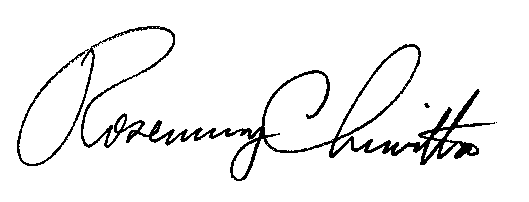 	Sincerely,	Rosemary Chiavetta	SecretaryLICENSE ENCLOSEDCc: Karl Germick, Bureau of Technical Utility Services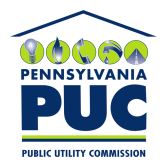 COMMONWEALTH OF PENNSYLVANIAPENNSYLVANIA PUBLIC UTILITY COMMISSION400 NORTH STREET, HARRISBURG, PA 17120